Selected Search Engines for Academic Research 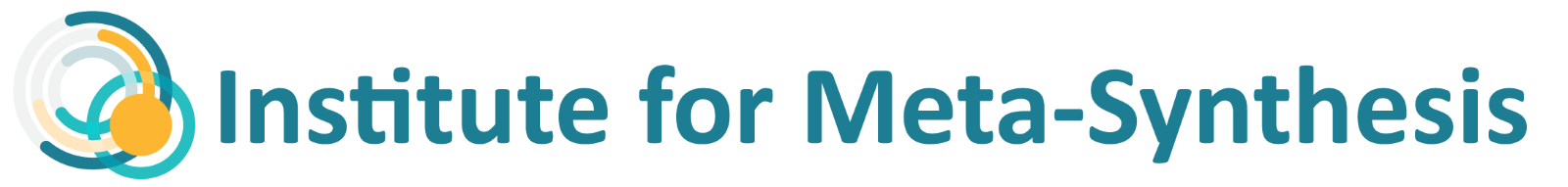 General iSEEK Education 
(https://education.iseek.com/iseek/home.page): Targeted search engine designed for students, teachers, administrators, and caregivers.  RefSeek  
(https://www.refseek.com/): One billion documents, web pages, books, journals, newspapers, and more, without sponsored links or commercial results. Virtual LRC  
(https://www.virtuallrc.com/): Custom Google search, featuring academic information websites curated by teachers and library professionals around the world to share resources for academic projects. OAIster  
(https://www.oclc.org/en/oaister.html): Millions of digital resources from thousands of contributors, featuring open access resources. Internet Public Library  
(https://www.ipl.org/): Find resources by subject through the Internet Public Library’s database. Microsoft Academic Search  
(https://www.microsoft.com/en-us/research/project/academic/): Access to more than 38 million different publications, with features including maps, graphing, trends, and paths that show how authors are connected. Google Trends  
(https://trends.google.com/trends/?geo=US): Find searches that correlate with real-world data. Wolfram|Alpha  
(https://www.wolframalpha.com/): This search engine finds links, answers questions, does analysis, and generates reports. Meta Search Dogpile  
(https://www.dogpile.com/): Results from Google, Yahoo!, and Bing, with categories including Web, Images, Video, and even White Pages. MetaCrawler  
(https://www.metacrawler.com/): “Search the search engines,” returning results from Google, Yahoo!, and Bing. Databases and Archives Ag Data Commons  
(https://data.nal.usda.gov/): Data access system maintained by the US Department of Agriculture’s (USDA) National Agriculture Library. Holds data files managed directly by NAL and links to datasets and resources located on other websites. Astrophysics Data System  
(https://ui.adsabs.harvard.edu/): The SAO/NASA Astrophysics Data System (ADS) is a Digital Library portal for researchers in astronomy and physics, operated by the Smithsonian Astrophysical Observatory (SAO) under a NASA grant. The ADS maintains three bibliographic databases containing more than 10.7 million records. BioMed Central  
(https://www.biomedcentral.com/): Dedicated to open research, with over 290 quality peer-reviewed journals in biology, clinical medicine, and health. Chemistry Commons  
(http://network.bepress.com/physical-sciences-and-mathematics/chemistry/): Almost 20,000 scholarly open access articles on various aspects of chemistry. Elsevier Open-Access Journals  
(https://www.elsevier.com/open-access/open-access-journals): Peer reviewed journals that are free to access and download from Science Direct. JSTOR Open Access Books  
(https://about.jstor.org/oa-and-free/): Scholarly books, journal articles, images, and media that are free to access. Physics Commons  
(http://network.bepress.com/physical-sciences-and-mathematics/physics/): Almost 25,000 scholarly open access articles on physics. PubMed  
(https://pubmed.ncbi.nlm.nih.gov/): More than 24 million citations for biomedical literature from MEDLINE, life science journals, and online books, including links to full-text content from PubMed Central and publisher web sites. SciTech Connect  
(https://www.osti.gov/): Science, technology, and engineering research information from the U.S. Department of Energy. Library of Congress  
(https://www.loc.gov/): Searchable source documents, historical photos, and extensive digital collections. National Archives  
(https://www.archives.gov/): Online, public access to historic documents, research, and government information. arXiv e-Print Archive  
(https://arxiv.org/): (Cornell University) e-prints in math, science, and related subjects, with over 756,000 documents. National Agricultural Library  
(https://www.nal.usda.gov/main/): (U.S. Department of Agriculture) global information for agriculture.  Smithsonian Institution Research Information System  
(https://siris.si.edu/): More than 7.4 million records from the Smithsonian’s museums, archives, and libraries. CIA World Factbook  
(https://www.cia.gov/the-world-factbook/): Major reference information around the world, including history, people, government, and economy. OpenDOAR  
(https://v2.sherpa.ac.uk/opendoar/): Directory of Open Access Repositories. Freely available academic research information. Catalog of U.S. Government Publications  
(https://catalog.gpo.gov/F?RN=156786945): Descriptive records for historical and current publications, with direct links where available. Books and Journals  WorldCat  
(https://www.worldcat.org/): Items from 10,000 libraries worldwide, with books, DVDs, CDs, and articles.  Google Books  
(https://books.google.com/): Index of the world’s books, millions for free and others you can preview.  ScienceDirect  
(https://www.sciencedirect.com/): Scientific, technical, and medical research in peer-reviewed journals, articles, book chapters and open access content.  Vadlo  
(https://vadlo.com/): Life sciences search engine offering protocols, tools, forums, and PowerPoints for scientific research and discovery.  Google Scholar  
(https://scholar.google.com/): This search engine specializes in articles, patents, and legal documents, and also has a resource for gathering citations. SpringerLink  
(https://link.springer.com/): Electronic journals, protocols, and books; browse publications by collection and content type. Directory of Open Access Journals  
(https://doaj.org/): Searchable journal of full-text quality controlled scientific and scholarly journals. Science  SciSeek  
(https://www.sciseek.com/): Science search engine and directory. Browse by category, search by keyword, and add new sites to the listings. Chem BioFinder  
(https://www.cambridgesoft.com/databases/login/?serviceid=128): Look up information about chemicals, including their properties and reactions. SciCentral  
(https://www.scicentral.com/): A source for literature searches, journals, and databases.  Strategian  
(https://www.strategian.com/): All fields of science. Free full-text books, patents, and reports, full-text journal and magazine articles, special collection of vintage biology. Science.gov  
(https://www.science.gov/): More than 50 databases and 2,100 selected websites from 12 federal agencies.  Analytical Sciences Digital Library  
(https://home.asdlib.org/): Peer-reviewed, web-based educational resources in analytical sciences, featuring a variety of formats for techniques and applications. WorldWideScience  
(https://worldwidescience.org/): Global science gateway, precise search results in the sciences, with an option to select specific databases and find resources by language. Math and Technology MathGuide  
(http://www.mathguide.com/): Database of high-quality Internet math resources.  ZbMATH Online Database  
(https://www.zbmath.org/): Millions of entries from thousands of serials and journals dating back to 1826.  CiteSeerX (https://citeseerx.ist.psu.edu/index;jsessionid=8103FB8DF7DCE8379BCC54095341E591): Searchable access to the Scientific Research Digital Library. The Collection of Computer Science Bibliographies  
(https://liinwww.ira.uka.de/bibliography/): Three million references to journal articles, conference papers, and technical reports in computer science.  Social Science  Behavioral Brain Science Archive  
(https://www.cambridge.org/core/journals/behavioral-and-brain-sciences): Searchable archive of psychology and brain science articles. Social Science Research Network  
(https://www.ssrn.com/index.cfm/en/): Social science research from specialized networks including cognitive science, leadership, management, and social insurance. PsycLine  
(http://www.psycline.org/): Access to more than 2,000 psychology and social science journals online; needs a username and password. Open Access and Other Fish Thinkers Blog 
(https://fishthinkers.wordpress.com/2017/03/29/5-free-ways-around-the-great-paywall-of-academia/): How to access free publications. Open Access Button 
(https://openaccessbutton.org/about): Access to free, full-text articles. Unpaywall  
(http://unpaywall.org/?utm_source=email): Open access through software integration with other databases. Onlineschools.org  
(https://www.onlineschools.org/open-access-journals): List of open access resources. Elsevier Open Access Journals 
(https://www.elsevier.com/about/open-science/open-access/open-access-journals) Wiley Open Access Journals  
(https://authorservices.wiley.com/open-research/open-access/browse-journals.html) ProQuest Dissertation & Theses 
(https://www.proquest.com/pqdtglobal) LearnTechLib  
(https://www.learntechlib.org/about/editlib-to-learntechlib/): Open access to resources related to the intersection of learning and technology. Networked Digital Library of Theses and Dissertations (NDLTD)  
(http://www.ndltd.org/)  PsycEXTRA  
(https://www.apa.org/pubs/databases/psycextra/content-providers): Conference materials, factsheets, and other hard-to-find content in the field of psychology Social Science Research Network (SSRN) eLibrary  
(https://www.ssrn.com/index.cfm/en/)  